SMLOUVA O KOUPI/PRODEJI KELÍMKŮ NICKNACKuzavřená v souladu s ustanovením § 2079 a násl. zákona č. 89/2012 Sb., občanského zákoníkuSmluvní strany:Předmět koupě/prodeje – kelímek NICKNACK s originálním potiskemVlastnická právaVlastnické právo k dodanému zboží nabývá kupující v okamžiku zaplacení kupní ceny.Kupující převezme vyrobené zboží v sídle prodávajícího nebo prodávající přiveze zboží kupujícímu dle níže stanovených podmínek dopravy.Kupní cena*všechny uvedené ceny jsou bez DPHTermíny a místo dodáníPlatební podmínky*všechny uvedené ceny jsou bez DPHOdpovědnost za vadyProdávající odpovídá za vady na zboží, které mělo zboží při převzetí.Nebezpečí zkázy nebo škody na zboží přechází na kupujícího v době, kdy kupující převezme zboží od prodávajícího.V případě, že předmět nebo část předmětu koupě/prodeje bude dodán kupujícímu s vadami, prodávající takovéto vadné zboží nahradí novým na své náklady. Do doby než se tak stane, není kupující povinen vadné zboží platit.Další smluvní podmínkyUstanovení závěrečnáSmlouva je platná a účinná dnem podpisu smluvních stran. Tuto smlouvu lze měnit pouze písemnými dodatky, jež musí být jako takové označeny a potvrzeny oběma účastníky smlouvy.Prodávající je podle ustanovení § 2 písm. e) zákona č. 320/2001 Sb., o finanční kontrole ve veřejné správě a o změně některých zákonů (zákon o finanční kontrole), ve znění pozdějších předpisů, osobou povinnou spolupůsobit při výkonu finanční kontroly prováděné v souvislosti s úhradou zboží nebo služeb z veřejných výdajů. Toto spolupůsobení je povinen zajistit i u svých příp. subdodavatelů.Smluvní strany uzavírají smlouvu na základě vlastní, dobrovolné vůle a považují její obsah za ujednání v souladu s dobrými mravy a zásadami poctivé obchodní soutěže.Tato smlouva se vystavuje ve 2 vyhotoveních, z nichž každá ze smluvních stran obdrží po jednom vyhotovení.Účastníci smlouvu přečetli, s jejím obsahem souhlasí, což stvrzují vlastnoručními podpisy. Nedílnou součástí této Kupní smlouvy jsou Všeobecné obchodní podmínky poskytování kelímků NICKNACK, se kterými byl kupující prokazatelně seznámen, což stvrzuje níže svým podpisem.Ve Brně dne 30. 6. 2017Prodávající:					Kupující:..........................................................		.........................................................................Mgr. Michal Hanák				Ing. Roman Horský, ředitel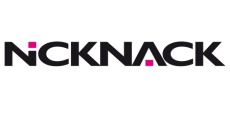 NICKNACK s.r.o.se sídlem Brno, Olomoucká 888/164, PSČ 627 00,IČ: 29287464společnost zapsána v obchodním rejstříku vedeném Krajským soudem v Brně pod spisovou značkou C 71190bankovní spojení: 2100157282/2010jednající: Mgr. Michalem Hanákem(dále jen „prodávající“)ZOO a zámek Zlín – Lešná, příspěvková organizacese sídlem Lukovská 112, 763 14 Zlín 12IČ: 00090026Organizace je zapsána zřizovací listinou evid. č. 1539510091 vydanou Statutárním městembankovní spojení: KB Zlín, č. účtu 1833661/0100jednající: Ing. Roman Horský, ředitel(dále jen „kupující“)NICKNACK 0,3l IML „Zoo Lešná panda 2017“6 000 ks NICKNACK 0,3l IML „Zoo Lešná slon 2017“5 000 ksNICKNACK 0,3l IML „Zoo Lešná tučňák 2016“292 ks  (náhrada za vadné kusy)Celkem kelímků NICKNACK11 292 ksPočet kartonů45 ksKelímky NICKNACK 0,3l (11 000 ks)16,70 Kč / 1ks Tisková příprava IML (2 motivy)5.500 Kč / 1 motivCelková výše kupní ceny za kelímky NICKNACK 183.700 Kč + 11.000 Kč tisková příprava IML Balné (karton 60x40x40)25,00 Kč / 1ksCelková výše kupní ceny za obaly1.125 KčDoprava do ZOO Zlín – Lešná (1 dodávka zboží)2.500 KčKUPNÍ CENA CELKEM198.325 Kč Dodávka kelímků NICKNACK v množství 11 000 ks 0,3l předání na místě v Zoo Zlín s dodacím listem do 31. 7. 2017Místem předání se rozumí areál Zoo Zlínplatba po dodávce zboží na základě vystavené faktury se splatností 14 dnů15. 8. 2017198.325 Kč